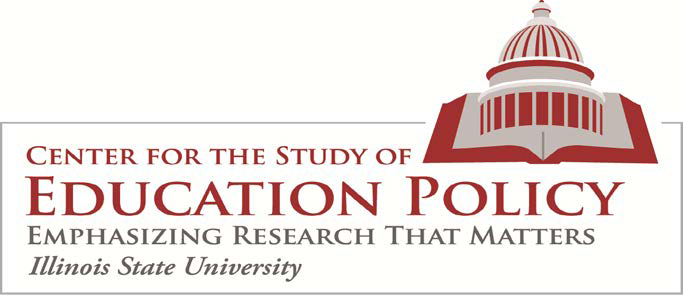 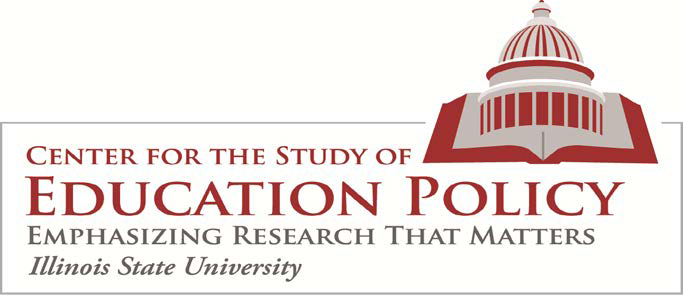 THE STATE OF DUAL CREDIT AFTER POLICY CHANGES TO FACULTY QUALIFICATIONS IN ILLINOISASHLEY BECKER AND GLENN WOODAugust 2017A new policy set by the Higher Learning Commission (HLC), the accreditation body for most two-and four-year institutions in Illinois, requires that by September 2017 high school teachers of dual-credit courses, along with all instructional college faculty, must have a master's degree in the specialty they are teaching or at least 18 graduate-level credit hours within that specialty to teach dual credit classes. This presents a concern in terms of access to early college courses, as there are clear disparities around the state in schools that employ teachers with the right credentials to teach these courses. This change of policy and concern about equitable access to dual credit courses prompted the Illinois Community College Board (ICCB) to work with other state agencies and the Governor’s P-20 Council to explore actions that might be taken by the state and districts to support more high school teachers to be qualified to teach dual credit courses and to increase course availability. This white paper by Dr. Ashley Becker, Senior Director for Academic Affairs at ICCB, and Dr. Glenn Wood, Assistant Superintendent for Curriculum and Instruction at Plainfield School District #202, outlines the work led by the Illinois Community College Board.FULFILLING ILLINOIS’ EDUCATION POLICY GOALS: THE IMPORTANCE OF DUAL CREDIT
ICCB defines dual credit as “an instructional arrangement where an academically qualified student currently enrolled in high school enrolls in a college-level course, and upon successful completion, concurrently earns both college credit and high school credit” (ICCB, 2017). In Illinois, dual credit courses are typically grouped into three models: (1) college-level courses taught on a high school campus, (2) college-level courses taught on a college campus, or (3) college-level courses taught as a distance learning modality. Dual credit courses in Illinois can be taught by high school or college faculty, as long as the teachers meet the qualifications to teach college-level courses, on either a high school or college campus.

Increasing access to college has long been a policy priority in Illinois. Aligning with a national effort to increase college credentials, the Illinois P-20 Council adopted the goal “to increase the proportion of adults in Illinois with high-quality degrees and credentials to 60% by the year 2025”  Increasing school students’ accessibility to dual credit programs can support Illinois’ “60x25” college completion agenda, as students who participate in dual credit courses have a better understanding of college expectations, are more likely to graduate from high school, and are more likely to enroll in college than similar students who do not participate (Karp, Hughes, & Cormier, 2012). Many other documented benefits of dual credit courses have been identified and are listed in Table 1.Table 1
            Documented Benefits of Dual Credit CoursesFACULTY QUALIFICATIONS FOR DUAL CREDIT IN ILLINOISIn June of 2015, the HLC revised the rules for Dual Credit Faculty Requirements to ensure academic quality by requiring institutions to demonstrate that faculty members who deliver college-level content are appropriately qualified to do so. Under HLC’s Dual Credit Faculty Requirements, an institution must demonstrate responsibility for the quality of its educational programs, learning environments and support services, as well as evaluate their effectiveness for student learning through a continuous improvement process.  Under the new HLC rules, an institution is expected to ensure all courses are rigorous and faculty are qualified for all of its dual credit programs, and assure that its dual credit courses or programs for high school students are equivalent in learning outcomes and levels of achievement to the higher education curriculum. Complying with the new HLC rule would require all high school faculty seeking to teach dual credit courses to have a Master’s degree or a Master’s degree plus 18 graduate credit hours in the content area he or she wishes to teach (HLC, 2016).The HLC does not have a “grandfather clause” for faculty who are no longer eligible to teach under the new rules, which has caused significant challenges for school districts across the state and student accessibility/educational attainment opportunities. It has been a long-standing policy of the ICCB to require a Master’s degree or a Master’s degree plus 18 graduate credit hours in the content area. The ICCB has provided insight into the new faculty qualification requirements throughout the state and provides updates on the current strategies in place to assure that all high school instructors teaching dual credit meet these requirements. While ICCB’s long-standing policy assured that all Illinois institutions were already in compliance with the new HLC rule, the rule did require ICCB to look at the influence of this policy on dual credit course offerings throughout the state; thus recognizing areas of disparity in access to dual credit courses. In an effort to address this, ICCB decided to engage in a statewide policy effort to create more master’s degree opportunities in the content areas for high school teachers around the state. NEED FOR GREATER INVESTMENT IN DUAL CREDIT HIGH SCHOOL FACULTY PREPARATION AND DEVELOPMENTIn the fall of 2016, the ICCB, in partnership with the Illinois State Board of Education (ISBE) and the Illinois Board of Higher Education (IBHE), conducted a statewide dual credit survey. The main purpose of the survey was to identify the key disciplines high school teachers felt were the most needed for high school students. Through the survey, the ICCB was able to identify which disciplines the partner four-year institutions needed to develop in order to close the gap for unqualified secondary teachers. The survey was sent out by the ISBE to all high school teachers. The survey generated the following themes:14% stated they were already qualified to teach dual credit, while 86 percent said they were not currently eligible.50% stated that they already had a Master’s degree and would like to obtain 18 graduate hours in content to assist them with obtaining the proper credentials to teach dual credit courses.Top four disciplines:  Mathematics, English, Science, and History 56% stated that they would like to attend their program via online or in a hybrid modality.40% stated they would like to start their program in the Fall of 2017.Currently, the ICCB and IBHE are working with Eastern Illinois University, Governors State University, Northern Illinois University, Northeastern Illinois University, and Southern Illinois University Carbondale and Edwardsville to develop 18 hour graduate certificates in Mathematics, Science, History, and English. Without these partners, Illinois’ secondary and postsecondary institutions would not have access to quality and flexible Master’s programs and certificates to assist high school teachers in obtaining the proper credentials to teach dual credit courses.  In another effort to collect data from the field, the Illinois P-20 Council Teacher and Leadership Effectiveness Committee (TLE), working with ICCB and IBHE, conducted a cross-sectional survey for teachers, principals, superintendents and school board members.  The purpose was to collect feedback on strategies that the state should pursue to incentivize more teachers to get advanced degrees in their content areas in order to teach dual credit courses. Administered by Dr. Wood, the survey found that 92 percent of the superintendents surveyed confirmed that they determine which dual credit courses they offer within their district based upon the credentials of teachers. Of the superintendents surveyed, over 50 percent stated that the financial cost for faculty to obtain the proper credentials was a barrier for enabling more teachers to meet the qualifications needed to teach dual credit courses (Wood, G. 2016). Additionally, accessibility to graduate courses and no financial incentives to obtain additional credentials were among the identified barriers.The P-20 TLE Committee’s findings suggest that Illinois must improve how the state recruits, develops, supports, and incentivizes high school faculty to obtain the necessary credentials to teach dual credit courses. Based on the survey findings, the TLE Committee released a report with recommendations regarding how to incentivize high school faculty to receive the proper teaching credentials. The findings suggested that there are teachers qualified to teach dual credit courses but are not teaching these courses. The findings also suggested that districts need to take into consideration the qualifications and needs of their students to determine the gaps in courses offered in their districts. In this report, teachers identified potential incentives for faculty who wanted to obtain additional credentials to meet the qualifications. Among the incentives identified were release time, reduced class load, waivers to reduce college tuition cost, reimbursement for graduate hours completed, salary increases, and teaching stipends (Soglin, Hunt, and Reilly 2016).   STRATEGIES FROM OTHER STATESAccording to a policy report completed by the Midwestern Higher Education Compact (MHEC) and Education Commission of the States (ECS) (Horn, Reinert, Jang, & Zinth, 2016), several states have taken a variety of steps to help high school faculty earn the graduate credit hours needed to meet the faculty qualifications to teach dual credit courses.  The report identified two strategies:  a) offer financial assistance to high school faculty to complete graduate credit hours and b) utilize alternative course delivery models, such as hybrid or online, to facilitate the completion of graduate credit hours. MHEC and ECS’s report included case descriptions for Minnesota, Wyoming, Ohio, and Montana.Financial Aid  States can take several approaches to provide financial support to high school faculty seeking additional graduate credit hours necessary to teach dual credit courses. Four strategies for financial support were identified: leveraging existing professional development funds, loan forgiveness programs, competitive grant programs, and credit-for-credit vouchers. In Minnesota, state statute requires districts to reserve at least two percent of basic revenue for professional development funds. Districts in Minnesota have the option to use these reserved funds to pay for district faculty coursework and training that will lead to the necessary dual credit teaching credentials. For a teacher to receive this grant, he or she must be enrolled in coursework and training focused on teaching in a specific discipline.  Wyoming state legislatures established the Wyoming Adjunct Professor Loan Repayment Program in 2013. Through this program, public school faculty who need additional coursework to qualify as an adjunct college professor for dual credit courses may qualify for funds to continue their education. Under this program, a recipient may repay the loan by teaching at least one dual credit course in a Wyoming public school for a minimum of two years.  The Ohio state legislature passed House Bill 64 (Ohio H.B. 64. 2015), which directed five million dollars to be used by the Ohio Department of Education. This bill helped high school faculty complete the necessary graduate-level coursework to be eligible to teach dual credit courses. This bill placed priority on grants directed to economically-disadvantaged high schools in which few or no faculty were currently credentialed to teach dual credit courses. This bill also awarded five million dollars to the Chancellor of High Education as a competitive grant to universities to provide free or reduced-cost courses needed for dual credit credentials. In 2014, Montana announced the Montana Teachers Dual Credit Incentive Program. The credit-for-credit voucher program awards vouchers to dual credit faculty based on the number of dual credit courses taught.  Vouchers may be used to redeem tuition cost for graduate education at any of the public or tribal colleges in Montana. Under this program, faculty can accrue up to 24 credits or transfer the vouchers to others, which is an option that allows for pooling of credits among faculty to create a single scholarship for a dual credit faculty member.  The delivery of graduate coursework to faculty is the final strategy.  One example of alternative delivery methods approach is the Ohio Appalachian Collaborative (OAC).  Five institutions of higher education partnered with OAC to offer graduate-level programs to high school faculty to earn graduate credit hours to teach dual credit courses. Through this program the number of high school faculty credentialed to teach dual credit courses nearly doubled. As a result, the number of dual credit courses offered increased from 41 to 254 offerings.  NEW OPPORTUNTIES FOR DUAL CREDIT FACULTY DEVELOPMENT AND SUPPORT IN ILLINOISAs a result of the survey conducted by ICCB and the Illinois P-20 Council TLE Committee, ICCB began work with three four-year higher education institutions to develop 18 hour graduate certificates in Mathematics, Science, and English. Currently, there are seven four-year public institutions offering Master’s degree and certificate programs in English, Mathematics, History, and Science. Through this collaboration, the ICCB and its partners have developed online and hybrid graduate certificate and Master’s degree programs for Illinois K-12 educators. These partnerships allow Illinois dual credit faculty broad access to quality, flexible Master’s programs and certificates. Unfortunately, the impact these programs will have on getting secondary teachers certified to teach dual credit will not be significant if the recommendations below are not addressed.RECOMMENDATIONSTo increase dual credit program opportunities for students across the State, ICCB found that it was necessary to create incentives for high school faculty to hold the right credentials and this means removing barriers to accessibility for graduate programs. Research has shown that this can be achieved by supporting and incentivizing high school faculty to become credentialed to teach dual credit courses. Additionally, support  and resources to incentivize higher education institutions to create hybrid and online modality graduate-level programs and reduce tuition costs for high school faculty to become credentialed to teach dual credit courses is needed.Another incentive legislatures should consider is including dual credit teachers in a loan forgiveness program if they go back to college for additional training. By expanding the current Illinois Teachers Loan Repayment Program, Illinois could provide school districts with additional incentives for teachers to become credentialed to teach dual credit courses. Senate Bill 1738 passed during the 2017 legislative session amended the Minority Teachers of Illinois Scholarship program to allow scholarships to also be awarded to already licensed teachers to pursue a Master’s degree in their field or complete coursework that would lead to an endorsement to teach an additional subject or grade level. One purpose that this could serve is to finance more teachers to receive a master’s degree in their content area to be able to teach dual credit classes. Additionally, education leaders at all levels can institute initiatives that increase student access to dual credit. The P-20 Council’s study (Wood, 2016) found that districts play an important role in making dual credit courses accessible to all students by being willing to allocate the necessary resources.  Illinois education leaders and legislators should explore strategies for how federal funds in Title I, Title II, Title III, Title IV, and ESSA may be used to support high school teachers to obtain the necessary credentials to teach dual credit courses (Wood, 2016).   Finally, the Illinois Student Assistance Commission should explore expanding eligibility to the Minority Teachers of Illinois (MTI) grant to allow tuition and fees for courses to be covered for teachers who seek to obtain either their Master’s degree or 18 graduate credit hours in a specific discipline in order to be qualified to teach dual credit courses (Wood, 2016).  ConclusionThe research presented in this report is intended to lay the foundation for future exploration of incentives and potential revisions to existing loan forgiveness programs. Research makes it clear that dual credit can be key to improving student success and completion in college; thus, contributing to the State’s “60x25” initiative. An analysis of peer state policies and initiatives demonstrates that other states view dual credit courses as an important education reform strategy for reducing achievement gaps among underrepresented students.  Policymakers in Illinois should support incentives for high school faculty and remove barriers to accessibility for graduate programs so that faculty can gain the necessary credentials to teach dual credit courses. By doing so,  the state will also secure other benefits of dual credit, which include reducing the cost of college, speeding time to completion, improving curriculum for high schools students, smoothing the transition from high school to college, improving the partnership between secondary and postsecondary education, and providing more college opportunities to underserved student populations across the state.  If Illinois harnesses its collective expertise and resources toward these dual credit goals, the State could foster a major paradigm shift that increases accessibility to dual credit programs and ultimately closes student achievement gaps. ReferencesAmerican Association of State Colleges and Universities (AASCU). (2002). Dual Enrollment. Washington, D.C.: State Policy Briefing v.01.Andrews, H. A. (2001). The Dual-Credit Explosion at Illinois' Community Colleges. Community College Journal, 71(3), 12-16.Bailey, T. R., Hughes, K. L., & Karp, M. M. (2003). Dual Enrollment Programs: Easing Transitions from High School to College. Community College Research Center Brief.Blanco, C., Prescott, B., & Taylor, N. (2007). The promise of dual enrollment: Assessing Ohio’s early college access policy. Cincinnati, OH: Knowledge Works Foundation.Boswell, K. (2001). Dual enrollment programs: Accessing the American dream. UPDATE on Research and Leadership, 13(1), 1-3.Clark, R. (2001). Dual credit: A scan of programs and policies related to high school student acquisition of college credits. The Pew Charitable Trusts.Conklin, K. (2005). Avoiding a collision course: A state policy agenda for increasing high school students' college readiness. Indianapolis, IN: Lumina Foundation. (pp. 20-31).Coplin, W.  (2006). 7 ways colleges can cut costs in their classrooms. The Chronicle of Higher Education, 52 (21), B15-17.Crook, D. (1990). The impact of College Now: An update: retention and academic progress among program participants who entered CUNY in fall 1987 and fall 1988. New York: Kingsborough Community College, Office of Institutional Research and Analysis. Education Commission of the States (2000). Education Commission of the States Highlights of 1999-2000.  Retrieved from: http://www.ecs.org.Greenberg, A. (1989). Concurrent Enrollment Programs: College Credit for High School Students. Fastback 284. Phi Delta Kappa Educational Foundation, PO Box 789, Bloomington, IN 47402-0789.Higher Learning Commission. (2016). Policy Changes for Dual Credit. Retrieved from:      http://download.hlcommission.org/policy/updates/AdoptedPoliciesAssumedPractices_2015_06_POL.pdfHoffman, N. (2005). Add and Subtract: Dual Enrollment as a State Strategy to Increase Postsecondary Success for Underrepresented Students. Jobs for the Future.Horn, A. Reinert, L. Jang, S., and Zinth, J. (2016).   Faculty Qualifications Policies and Strategies Relevant to Dual Enrollment Programs:  An Analysis of States and Regional Accreditation Agencies.  Minneapolis, MN:  Midwestern Higher Education Compact.Illinois Community College Board. (2016). Dual credit enrollment by college. Unpublished raw data.Illinois Community College Board. (2017). Dual credit. Retrieved from https://www.iccb.org/academic_affairs/?page_id=34 Illinois P-20 Council. (2017, July). Retrieved from https://www.illinois.gov/gov/P20/Pages/default.aspxInteragency Dual Credit Task Force. (2007, August). Report to the Kentucky Board of Education. Retrieved from http://74.125.45.104/?q=cache:TU7XYOqHQ4cJ:www.education.ky.gov///%25202007%2520Report%2520on%2520Dual%2520Credit_August%25202007_KBE%25202.pdfJohnstone, D. & Del Genio, B. (2001). College-Level Learning in High School: Purposes, Policies, and Practical Implications. The Academy in Transition. Association of American Colleges & Universities, 1818 R Street NW, Washington, DC 20009 Karp, M., Calcagno, J., Hughes, K., Jeong, D. W., & Bailey, T. (2007). The Postsecondary Achievement of Participants in Dual Enrollment: An Analysis of Student Outcomes in Two States. Community College Research Center. Karp, M., Hughes, K. & Cormier, M. (2012). Dual Enrollment for College Completion: Findings from Tennessee and Peer States. New York, NY: Columbia University, Teachers College, Community College Research Center.Kim, J. (2006). The impact of dual and articulated credit on college readiness and total credit hours in four selected community colleges. Doctoral dissertation, University of Illinois at Urbana-Champaign.Kirst, M., & Venezia, A. (2001). Bridging the great divide between secondary schools and postsecondary education. Phi Delta Kappan, 83(1), 92-97.Martinez, M., & Bray, J. (2002). All over the Map: State Policies To Improve the High School. National Alliance for the American High School, c/o The Institute for Educational Leadership, 1001 Connecticut Avenue NW, Suite 310, Washington, DC 20036.Puyear, D. (1998). Concurrent and Dual Enrollment of High School Students in Arizona Community Colleges: A Status Report.Soglin, A., Hunt, E., and Reilly, P.  (2016). Recommendations for Incentivizing High School Teachers to Receive Certifications to Teach Dual Credit Courses.  Retrieved from https://d32dsh9a6dg9hg.cloudfront.net/wp-content/uploads/sites/2/2016/05/12110729/FinalRecommendationsDualCredit_TLE.pdfWood, G. (2016).  "Illinois Stakeholders’ Perceptions of Advanced Placement® and Dual Credit Courses". Theses and Dissertations. 642.  Retrieved from http://ir.library.illinoisstate.edu/etd/6422015 H.B. 64, Section 263.323; Ohio Department of Education and Ohio Department of Higher Education, Request for Grant Proposals, revised November 5, 2015.AuthorsDr. Ashley Becker is currently working as the Senior Director for Academic Affairs for the Illinois Community College Board.  She has been with the ICCB since 2014 and is responsible for the management of the Academic Affairs, Illinois Articulation Initiative, all veteran initiatives, college recognition review program, dual-credit initiatives and the review and approval of instructional programs, courses, and curricula for all two-year community colleges in the State of Illinois.  Dr. Becker’s career has encompassed numerous leadership experiences in student and academic affairs across a variety of institutional settings with significant expertise in veteran services, admissions, student services, curriculum development and alignment, and strategic planning.  Dr. Becker holds a Ph.D. in Higher Education Administration; a master’s degree in Business Administration and a bachelor’s degree in Criminal Justice Administration and Forensic Science.Glenn Wood is currently Assistant Superintendent of Curriculum and Instruction at Plainfield School District 202 in Plainfield, Illinois. He received his PhD in Education Leadership at Illinois State University. Research interests include increasing student access to: early college experiences, dual credit classes, and Advanced Placement coursework.  Dr. Wood can be contacted at gwood@psd202.org .Increases high school curriculum opportunities for studentsReduces postsecondary costs to students and parentsReduces costs for state spending on educationIncreases college access for students from underrepresented groupsIncreases access to educational opportunities, particularly for  students in rural schoolsEases overcrowding in colleges and high schoolsEnhances college-credit options for technical education studentsAddresses “senioritis” experienced by many students in their junior and  senior yearsIncreases choices for parents and studentsReduces high school drop-out  ratesPrepares students for college work and reduces the need for remedial courseworkDevelops the connection between high school and college curriculaImproves relationships between colleges and their communitiesEases recruitment of students to college